ZADATAK ZA SRIJEDA. PROČITAJ KOLIKO JE SATI. ISPOD SATA NAPIŠI KOLIKO JE SATI.  IZREŽI LISTIĆ I ZALIJEPI U BILJEŽNICU.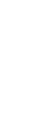 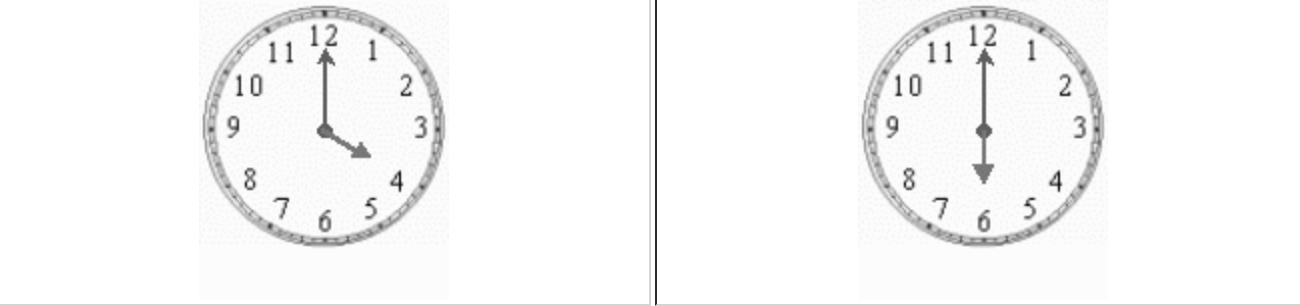 